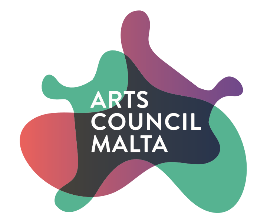 Nomination formBest creative enterprise/L-aqwa intrapriża kreattivaName of nominator Please provide the name of the individual/group and project leader/organisation and legal representative submitting the nomination. In case of voluntary organisations, please provide the VO number. In case of registered companies, please provide the company registration number.In this case nominees may be a registered company based in the Maltese islands.Details of nominatorID card number of nominatorPlease attach a copy of the ID card/Maltese Passport/Residency Permit. In case of organisations, companies and entities, this needs to be the ID card number pertaining to the legal representative.Creative enterprise nominatedIs this a self-nomination? 	        Yes			    NoDetails of nominee (if different from above):In this case nominees may be a registered company based in the Maltese islands.OverviewProvide an overview of the creative enterprise (Include general description, type of structure, company history, aims, product/services and target market, economic value). You should also outline how and whether the company has contributed to economic growth and an increase in employment.Profile of the management team, main partners and collaborators. Clearly outline the role of each in the work submitted for consideration. Write down the names and provide a brief bionote (not more than 100 words about each)Provide any relevant links to the audiovisual documentation, website and any other resource focusing on the creative enterprise as well as any relevant passwords to access the links. Please note that this is essential for the adjudication process. FeedbackHas the creative enterprise received positive critical acclaim? Please provide reviews/feedback received to sustain your argument. You may produce links to blogs, reviews and any other feedback provided to substantiate the point.Motivation behind the nominationWhy are you submitting this nomination for this category? Please consider the questions listed under this category in the Guidelines & Regulations.Nominator’s DeclarationDate: _______________________	Signature: ____________________By signing this declaration I confirm that, to my knowledge, all the information contained in this Nomination Form and its Annexes is correct.By signing this declaration I confirm that I have read the Guidelines and that I accept the conditions and process as stipulated in this same document.If the nominator is different from the nominee, please ask the nominee to sign here: ________________________			__________________________Nominee 						DatePostal Address:Telephone Number:Email:Mobile Number:Name of company and legal representative (Please also provide the company registration number)ID card number (Please attach a copy of the identification document of the legal representative)Postal Address :Telephone Number :Email :Mobile Number :Maximum: 500 wordsMaximum: 400 wordsYou may submit your application form with all relevant supporting documents as follows:By sending an email on awards@artscouncilmalta.org till Deadline 7th November (noon). It is essential that in the same email you include all additional supporting documents as required by the guidelines and regulations and the application form. You should also include your signature (electronic signature or scan) as indicated on the application form.Applications that reach the Council after the deadline will not be accepted.